York Stage at Cinespace Booking Agreement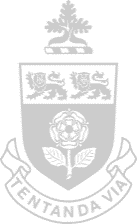 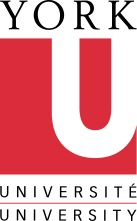 York University’s Motion Media Studio at Cinespace Film Studios are available for faculty and students engaged in course work or for research at the School of Arts, Media, Performance and Design.    Special & Physical EffectsDoes the project include special effects, eg, smoke/fog machines, breaking glass, open flame, etc.      (Please circle)       YES          NO  If YES, please provide details/nature:____________________________________________________________________________________________________________________________________________________________________________________________________________________________________________________________________________________________________________________________________________________________________________________If isolation or shut down of the building fire alarm detection devices is required, fees may be incurred by the user for fire isolation and fire watch personnel.   Use of special & physical effects must be approved by Cinespace Management and York University officials as applicable.   Waste DisposalCinespace does not provide recycling and garbage removal.  Users are responsible to remove any leftover building materials, paints, created sets and/ or food refuse/containers upon completion of use.Is a carpentry metal waste bin required?  YES    NO.   (Users may be required to pay for this service).   If yes, please indicate cubic size:  e.g 40, 50 etc: ____________________________________________Key Issue AgreementI agree not to lend, duplicate or leave unattended, any university key issued to me by the School of Arts, Media, Performance and Design. I will return all university keys in my possession upon completion of booking. I will report without reasonable delay any loss or theft of university keys to York University Security Services and Manager, Studio Operations Department of Cinema and Media Arts and Manager, Facilities, Health and Safety. A $20 charge may be charged to me to replace lost or stolen keys/electronic access cards. Failure to comply may result in revocation of key privileges or other action as deemed necessary. Signature: __________________________________________    Date key issued: ___________________________Requestor has been provided a copy of the Cinespace Motion Media Studio User Guide?   YES      NOName of project:Person of Responsibility:Contact details:Email:_______________________  Phone:__________________________Student ID (if applicable): _______________________________________Email:_______________________  Phone:__________________________Student ID (if applicable): _______________________________________Please circle as appropriate:        Faculty                 Grad Student                  Undergrad             External        Faculty                 Grad Student                  Undergrad             ExternalYork University Department(External client – business name and address):Course of study:Faculty Supervisor (if applicable):Is this a research project?Please circle as appropriate:YES                            NOPrincipal investigator:___________________________________  Research Project Name :_______________________________________Principal investigator:___________________________________  Research Project Name :_______________________________________SpaceDate/sTimesStage 1SpaceDate/sTimesStage 2SpaceDate/sTimesStudio A (office space)SpaceDate/sTimesStudio B (office space)Key Collection if not Person of ResponsibilityKey Collection if not Person of ResponsibilityName of Cinespace key collector:Please circle as appropriate:        Faculty                 Grad Student                  Undergrad             ExternalContact details:Email:_______________________  Phone:__________________________Student ID (if applicable): _______________________________________Authorization:Position:Signature:Date key returned: Key issuer’s initial: